INNMELDING AV GRUNNLEGGENDE NASJONALE FUNKSJONER Informasjon om innmelder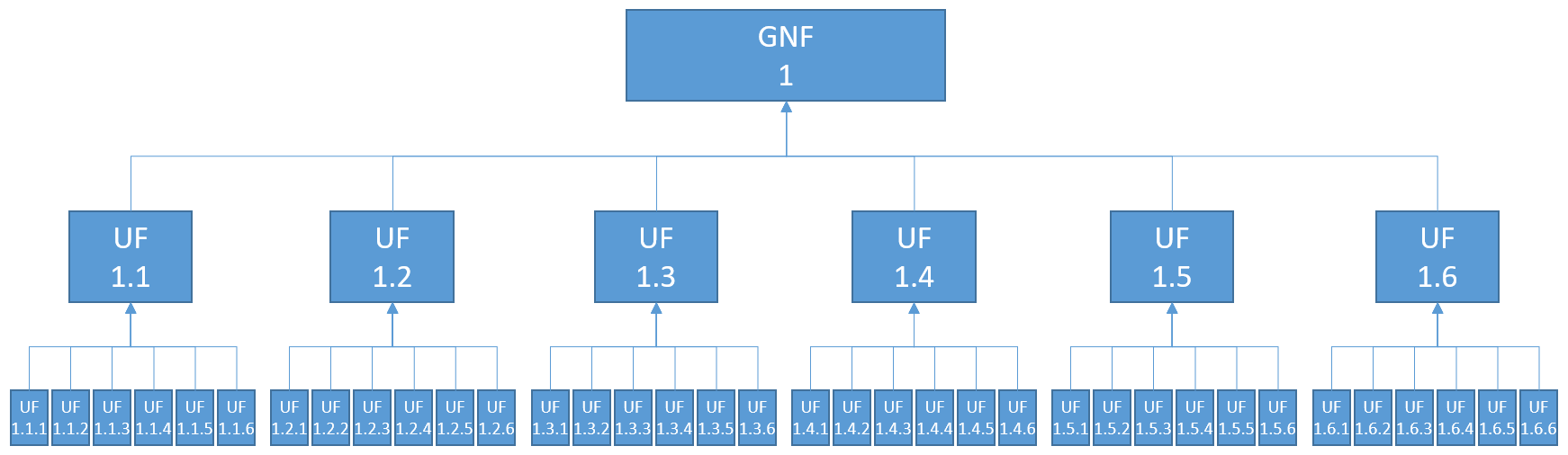 Grunnleggende nasjonal funksjon (GNF)1.1	Underfunksjon 1.1.1	Underfunksjon1.1.2	Underfunksjon1.1.3	Underfunksjon1.1.4	Underfunksjon1.1.5	Underfunksjon1.1.6	Underfunksjon1.2	Underfunksjon 1.2.1	Underfunksjon1.2.2	Underfunksjon1.2.3	Underfunksjon1.2.4	Underfunksjon1.2.5	Underfunksjon1.2.6	Underfunksjon1.3	Underfunksjon 1.3.1	Underfunksjon1.3.2	Underfunksjon1.3.3	Underfunksjon1.3.4	Underfunksjon1.3.5	Underfunksjon1.3.6	Underfunksjon1.4	Underfunksjon 1.4.1	Underfunksjon1.4.2	Underfunksjon1.4.3	Underfunksjon1.4.4	Underfunksjon1.4.5	Underfunksjon1.4.6	Underfunksjon1.5	Underfunksjon 1.5.1	Underfunksjon1.5.2	Underfunksjon1.5.3	Underfunksjon1.5.4	Underfunksjon1.5.5	Underfunksjon1.5.6	Underfunksjon1.6	Underfunksjon 1.6.1	Underfunksjon1.6.2	Underfunksjon1.6.3	Underfunksjon1.6.4	Underfunksjon1.6.5	Underfunksjon1.6.6	UnderfunksjonDatoDepartementKontaktpersonGrunnleggende nasjonal funksjon (GNF)Grunnleggende nasjonal funksjon (GNF)Grunnleggende nasjonal funksjon (GNF)Grunnleggende nasjonal funksjon (GNF)Grunnleggende nasjonal funksjon (GNF)Grunnleggende nasjonal funksjon (GNF)Underfunksjon (UF) 1.1UF 1.2UF 1.3UF 1.4UF 1.5UF 1.6UF 1.1.1UF 1.2.1UF 1.3.1UF 1.4.1UF 1.5.1UF 1.6.1UF 1.1.2UF 1.2.2UF 1.3.2UF 1.4.2UF 1.5.2UF 1.6.2UF 1.1.3UF 1.2.3UF 1.3.3UF 1.4.3UF 1.5.3UF 1.6.3UF 1.1.4UF 1.2.4UF 1.3.4UF 1.4.4UF 1.5.4UF 1.6.4UF 1.1.5UF 1.2.5UF 1.3.5UF 1.4.5UF 1.5.5UF 1.6.5UF 1.1.6UF 1.2.6UF 1.3.6UF 1.4.6UF 1.5.6UF 1.6.6KJENNETEGN OG FORMULERING AV GNFGRADERING: BESKRIVELSE AV GNFGRADERING: BETYDNING FOR HVILKE(N) NASJONAL(E) SIKKERHETSINTERESSE(R)?BETYDNING FOR HVILKE(N) NASJONAL(E) SIKKERHETSINTERESSE(R)?BETYDNING FOR HVILKE(N) NASJONAL(E) SIKKERHETSINTERESSE(R)?BETYDNING FOR HVILKE(N) NASJONAL(E) SIKKERHETSINTERESSE(R)?BETYDNING FOR HVILKE(N) NASJONAL(E) SIKKERHETSINTERESSE(R)?BETYDNING FOR HVILKE(N) NASJONAL(E) SIKKERHETSINTERESSE(R)?GRADERING: GRADERING: SuverenitetSuverenitetTerritoriell integritetTerritoriell integritetTerritoriell integritetDemokratisk styreform Demokratisk styreform Demokratisk styreform De øverste statsorganers virksomhet, sikkerhet og handlefrihetForsvar, sikkerhet og beredskap Forsvar, sikkerhet og beredskap Forholdet til andre stater og internasjonale organisasjonerØkonomisk stabilitet og handlefrihetØkonomisk stabilitet og handlefrihetØkonomisk stabilitet og handlefrihetSamfunnets grunnleggende funksjonalitet og befolkningens grunnleggende sikkerhet HVORDAN ER FUNKSJONEN EN NØDVENDIG BETINGELSE FOR STATENS EVNE TIL Å IVARETA NASJONALE SIKKERHETSINTERESSER?GRADERING: AVGRENSNING AV FUNKSJONENS OMFANG OG UTSTREKNINGGRADERING: Tilbake til første sideTilbake til første sideKJENNETEGN OG FORMULERINGGRADERING: BESKRIVELSE AV UNDERFUNKSJONENGRADERING: HVORDAN UNDERSTØTTER UNDERFUNKSJONEN DEN GRUNNLEGGENDE NASJONALE FUNKSJONEN?GRADERING: AVGRENSNING AV FUNKSJONENS OMFANG OG UTSTREKNINGGRADERING: Tilbake til første sideTilbake til første sideKJENNETEGN OG FORMULERINGGRADERING: BESKRIVELSE AV UNDERFUNKSJONENGRADERING: HVORDAN UNDERSTØTTER UNDERFUNKSJONEN DEN OVERORDNEDE FUNKSJONEN?GRADERING: AVGRENSNING AV FUNKSJONENS OMFANG OG UTSTREKNINGGRADERING: Tilbake til første sideTilbake til første sideKJENNETEGN OG FORMULERINGGRADERING: BESKRIVELSE AV UNDERFUNKSJONENGRADERING: HVORDAN UNDERSTØTTER UNDERFUNKSJONEN DEN OVERORDNEDE FUNKSJONEN?GRADERING: AVGRENSNING AV FUNKSJONENS OMFANG OG UTSTREKNINGGRADERING: Tilbake til første sideTilbake til første sideKJENNETEGN OG FORMULERINGGRADERING: BESKRIVELSE AV UNDERFUNKSJONENGRADERING: HVORDAN UNDERSTØTTER UNDERFUNKSJONEN DEN OVERORDNEDE FUNKSJONEN?GRADERING: AVGRENSNING AV FUNKSJONENS OMFANG OG UTSTREKNINGGRADERING: Tilbake til første sideTilbake til første sideKJENNETEGN OG FORMULERINGGRADERING: BESKRIVELSE AV UNDERFUNKSJONENGRADERING: HVORDAN UNDERSTØTTER UNDERFUNKSJONEN DEN OVERORDNEDE FUNKSJONEN?GRADERING: AVGRENSNING AV FUNKSJONENS OMFANG OG UTSTREKNINGGRADERING: Tilbake til første sideTilbake til første sideKJENNETEGN OG FORMULERINGGRADERING: BESKRIVELSE AV UNDERFUNKSJONENGRADERING: HVORDAN UNDERSTØTTER UNDERFUNKSJONEN DEN OVERORDNEDE FUNKSJONEN?GRADERING: AVGRENSNING AV FUNKSJONENS OMFANG OG UTSTREKNINGGRADERING: Tilbake til første sideTilbake til første sideKJENNETEGN OG FORMULERINGGRADERING: BESKRIVELSE AV UNDERFUNKSJONENGRADERING: HVORDAN UNDERSTØTTER UNDERFUNKSJONEN DEN OVERORDNEDE FUNKSJONEN?GRADERING: AVGRENSNING AV FUNKSJONENS OMFANG OG UTSTREKNINGGRADERING: Tilbake til første sideTilbake til første sideKJENNETEGN OG FORMULERINGGRADERING: BESKRIVELSE AV UNDERFUNKSJONENGRADERING: HVORDAN UNDERSTØTTER UNDERFUNKSJONEN DEN GRUNNLEGGENDE NASJONALE FUNKSJONEN?GRADERING: AVGRENSNING AV FUNKSJONENS OMFANG OG UTSTREKNINGGRADERING: Tilbake til første sideTilbake til første sideKJENNETEGN OG FORMULERINGGRADERING: BESKRIVELSE AV UNDERFUNKSJONENGRADERING: HVORDAN UNDERSTØTTER UNDERFUNKSJONEN DEN OVERORDNEDE FUNKSJONEN?GRADERING: AVGRENSNING AV FUNKSJONENS OMFANG OG UTSTREKNINGGRADERING: Tilbake til første sideTilbake til første sideKJENNETEGN OG FORMULERINGGRADERING: BESKRIVELSE AV UNDERFUNKSJONENGRADERING: HVORDAN UNDERSTØTTER UNDERFUNKSJONEN DEN OVERORDNEDE FUNKSJONEN?GRADERING: AVGRENSNING AV FUNKSJONENS OMFANG OG UTSTREKNINGGRADERING: Tilbake til første sideTilbake til første sideKJENNETEGN OG FORMULERINGGRADERING: BESKRIVELSE AV UNDERFUNKSJONENGRADERING: HVORDAN UNDERSTØTTER UNDERFUNKSJONEN DEN OVERORDNEDE FUNKSJONEN?GRADERING: AVGRENSNING AV FUNKSJONENS OMFANG OG UTSTREKNINGGRADERING: Tilbake til første sideTilbake til første sideKJENNETEGN OG FORMULERINGGRADERING: BESKRIVELSE AV UNDERFUNKSJONENGRADERING: HVORDAN UNDERSTØTTER UNDERFUNKSJONEN DEN OVERORDNEDE FUNKSJONEN?GRADERING: AVGRENSNING AV FUNKSJONENS OMFANG OG UTSTREKNINGGRADERING: Tilbake til første sideTilbake til første sideKJENNETEGN OG FORMULERINGGRADERING: BESKRIVELSE AV UNDERFUNKSJONENGRADERING: HVORDAN UNDERSTØTTER UNDERFUNKSJONEN DEN OVERORDNEDE FUNKSJONEN?GRADERING: AVGRENSNING AV FUNKSJONENS OMFANG OG UTSTREKNINGGRADERING: Tilbake til første sideTilbake til første sideKJENNETEGN OG FORMULERINGGRADERING: BESKRIVELSE AV UNDERFUNKSJONENGRADERING: HVORDAN UNDERSTØTTER UNDERFUNKSJONEN DEN OVERORDNEDE FUNKSJONEN?GRADERING: AVGRENSNING AV FUNKSJONENS OMFANG OG UTSTREKNINGGRADERING: Tilbake til første sideTilbake til første sideKJENNETEGN OG FORMULERINGGRADERING: BESKRIVELSE AV UNDERFUNKSJONENGRADERING: HVORDAN UNDERSTØTTER UNDERFUNKSJONEN DEN GRUNNLEGGENDE NASJONALE FUNKSJONEN?GRADERING: AVGRENSNING AV FUNKSJONENS OMFANG OG UTSTREKNINGGRADERING: Tilbake til første sideTilbake til første sideKJENNETEGN OG FORMULERINGGRADERING: BESKRIVELSE AV UNDERFUNKSJONENGRADERING: HVORDAN UNDERSTØTTER UNDERFUNKSJONEN DEN OVERORDNEDE FUNKSJONEN?GRADERING: AVGRENSNING AV FUNKSJONENS OMFANG OG UTSTREKNINGGRADERING: Tilbake til første sideTilbake til første sideKJENNETEGN OG FORMULERINGGRADERING: BESKRIVELSE AV UNDERFUNKSJONENGRADERING: HVORDAN UNDERSTØTTER UNDERFUNKSJONEN DEN OVERORDNEDE FUNKSJONEN?GRADERING: AVGRENSNING AV FUNKSJONENS OMFANG OG UTSTREKNINGGRADERING: Tilbake til første sideTilbake til første sideKJENNETEGN OG FORMULERINGGRADERING: BESKRIVELSE AV UNDERFUNKSJONENGRADERING: HVORDAN UNDERSTØTTER UNDERFUNKSJONEN DEN OVERORDNEDE FUNKSJONEN?GRADERING: AVGRENSNING AV FUNKSJONENS OMFANG OG UTSTREKNINGGRADERING: Tilbake til første sideTilbake til første sideKJENNETEGN OG FORMULERINGGRADERING: BESKRIVELSE AV UNDERFUNKSJONENGRADERING: HVORDAN UNDERSTØTTER UNDERFUNKSJONEN DEN OVERORDNEDE FUNKSJONEN?GRADERING: AVGRENSNING AV FUNKSJONENS OMFANG OG UTSTREKNINGGRADERING: Tilbake til første sideTilbake til første sideKJENNETEGN OG FORMULERINGGRADERING: BESKRIVELSE AV UNDERFUNKSJONENGRADERING: HVORDAN UNDERSTØTTER UNDERFUNKSJONEN DEN OVERORDNEDE FUNKSJONEN?GRADERING: AVGRENSNING AV FUNKSJONENS OMFANG OG UTSTREKNINGGRADERING: Tilbake til første sideTilbake til første sideKJENNETEGN OG FORMULERINGGRADERING: BESKRIVELSE AV UNDERFUNKSJONENGRADERING: HVORDAN UNDERSTØTTER UNDERFUNKSJONEN DEN OVERORDNEDE FUNKSJONEN?GRADERING: AVGRENSNING AV FUNKSJONENS OMFANG OG UTSTREKNINGGRADERING: Tilbake til første sideTilbake til første sideKJENNETEGN OG FORMULERINGGRADERING: BESKRIVELSE AV UNDERFUNKSJONENGRADERING: HVORDAN UNDERSTØTTER UNDERFUNKSJONEN DEN GRUNNLEGGENDE NASJONALE FUNKSJONEN?GRADERING: AVGRENSNING AV FUNKSJONENS OMFANG OG UTSTREKNINGGRADERING: Tilbake til første sideTilbake til første sideKJENNETEGN OG FORMULERINGGRADERING: BESKRIVELSE AV UNDERFUNKSJONENGRADERING: HVORDAN UNDERSTØTTER UNDERFUNKSJONEN DEN OVERORDNEDE FUNKSJONEN?GRADERING: AVGRENSNING AV FUNKSJONENS OMFANG OG UTSTREKNINGGRADERING: Tilbake til første sideTilbake til første sideKJENNETEGN OG FORMULERINGGRADERING: BESKRIVELSE AV UNDERFUNKSJONENGRADERING: HVORDAN UNDERSTØTTER UNDERFUNKSJONEN DEN OVERORDNEDE FUNKSJONEN?GRADERING: AVGRENSNING AV FUNKSJONENS OMFANG OG UTSTREKNINGGRADERING: Tilbake til første sideTilbake til første sideKJENNETEGN OG FORMULERINGGRADERING: BESKRIVELSE AV UNDERFUNKSJONENGRADERING: HVORDAN UNDERSTØTTER UNDERFUNKSJONEN DEN OVERORDNEDE FUNKSJONEN?GRADERING: AVGRENSNING AV FUNKSJONENS OMFANG OG UTSTREKNINGGRADERING: Tilbake til første sideTilbake til første sideKJENNETEGN OG FORMULERINGGRADERING: BESKRIVELSE AV UNDERFUNKSJONENGRADERING: HVORDAN UNDERSTØTTER UNDERFUNKSJONEN DEN OVERORDNEDE FUNKSJONEN?GRADERING: AVGRENSNING AV FUNKSJONENS OMFANG OG UTSTREKNINGGRADERING: Tilbake til første sideTilbake til første sideKJENNETEGN OG FORMULERINGGRADERING: BESKRIVELSE AV UNDERFUNKSJONENGRADERING: HVORDAN UNDERSTØTTER UNDERFUNKSJONEN DEN OVERORDNEDE FUNKSJONEN?GRADERING: AVGRENSNING AV FUNKSJONENS OMFANG OG UTSTREKNINGGRADERING: Tilbake til første sideTilbake til første sideKJENNETEGN OG FORMULERINGGRADERING: BESKRIVELSE AV UNDERFUNKSJONENGRADERING: HVORDAN UNDERSTØTTER UNDERFUNKSJONEN DEN OVERORDNEDE FUNKSJONEN?GRADERING: AVGRENSNING AV FUNKSJONENS OMFANG OG UTSTREKNINGGRADERING: Tilbake til første sideTilbake til første sideKJENNETEGN OG FORMULERINGGRADERING: BESKRIVELSE AV UNDERFUNKSJONENGRADERING: HVORDAN UNDERSTØTTER UNDERFUNKSJONEN DEN GRUNNLEGGENDE NASJONALE FUNKSJONEN?GRADERING: AVGRENSNING AV FUNKSJONENS OMFANG OG UTSTREKNINGGRADERING: Tilbake til første sideTilbake til første sideKJENNETEGN OG FORMULERINGGRADERING: BESKRIVELSE AV UNDERFUNKSJONENGRADERING: HVORDAN UNDERSTØTTER UNDERFUNKSJONEN DEN OVERORDNEDE FUNKSJONEN?GRADERING: AVGRENSNING AV FUNKSJONENS OMFANG OG UTSTREKNINGGRADERING: Tilbake til første sideTilbake til første sideKJENNETEGN OG FORMULERINGGRADERING: BESKRIVELSE AV UNDERFUNKSJONENGRADERING: HVORDAN UNDERSTØTTER UNDERFUNKSJONEN DEN OVERORDNEDE FUNKSJONEN?GRADERING: AVGRENSNING AV FUNKSJONENS OMFANG OG UTSTREKNINGGRADERING: Tilbake til første sideTilbake til første sideKJENNETEGN OG FORMULERINGGRADERING: BESKRIVELSE AV UNDERFUNKSJONENGRADERING: HVORDAN UNDERSTØTTER UNDERFUNKSJONEN DEN OVERORDNEDE FUNKSJONEN?GRADERING: AVGRENSNING AV FUNKSJONENS OMFANG OG UTSTREKNINGGRADERING: Tilbake til første sideTilbake til første sideKJENNETEGN OG FORMULERINGGRADERING: BESKRIVELSE AV UNDERFUNKSJONENGRADERING: HVORDAN UNDERSTØTTER UNDERFUNKSJONEN DEN OVERORDNEDE FUNKSJONEN?GRADERING: AVGRENSNING AV FUNKSJONENS OMFANG OG UTSTREKNINGGRADERING: Tilbake til første sideTilbake til første sideKJENNETEGN OG FORMULERINGGRADERING: BESKRIVELSE AV UNDERFUNKSJONENGRADERING: HVORDAN UNDERSTØTTER UNDERFUNKSJONEN DEN OVERORDNEDE FUNKSJONEN?GRADERING: AVGRENSNING AV FUNKSJONENS OMFANG OG UTSTREKNINGGRADERING: Tilbake til første sideTilbake til første sideKJENNETEGN OG FORMULERINGGRADERING: BESKRIVELSE AV UNDERFUNKSJONENGRADERING: HVORDAN UNDERSTØTTER UNDERFUNKSJONEN DEN OVERORDNEDE FUNKSJONEN?GRADERING: AVGRENSNING AV FUNKSJONENS OMFANG OG UTSTREKNINGGRADERING: Tilbake til første sideTilbake til første sideKJENNETEGN OG FORMULERINGGRADERING: BESKRIVELSE AV UNDERFUNKSJONENGRADERING: HVORDAN UNDERSTØTTER UNDERFUNKSJONEN DEN GRUNNLEGGENDE NASJONALE FUNKSJONEN?GRADERING: AVGRENSNING AV FUNKSJONENS OMFANG OG UTSTREKNINGGRADERING: Tilbake til første sideTilbake til første sideKJENNETEGN OG FORMULERINGGRADERING: BESKRIVELSE AV UNDERFUNKSJONENGRADERING: HVORDAN UNDERSTØTTER UNDERFUNKSJONEN DEN OVERORDNEDE FUNKSJONEN?GRADERING: AVGRENSNING AV FUNKSJONENS OMFANG OG UTSTREKNINGGRADERING: Tilbake til første sideTilbake til første sideKJENNETEGN OG FORMULERINGGRADERING: BESKRIVELSE AV UNDERFUNKSJONENGRADERING: HVORDAN UNDERSTØTTER UNDERFUNKSJONEN DEN OVERORDNEDE FUNKSJONEN?GRADERING: AVGRENSNING AV FUNKSJONENS OMFANG OG UTSTREKNINGGRADERING: Tilbake til første sideTilbake til første sideKJENNETEGN OG FORMULERINGGRADERING: BESKRIVELSE AV UNDERFUNKSJONENGRADERING: HVORDAN UNDERSTØTTER UNDERFUNKSJONEN DEN OVERORDNEDE FUNKSJONEN?GRADERING: AVGRENSNING AV FUNKSJONENS OMFANG OG UTSTREKNINGGRADERING: Tilbake til første sideTilbake til første sideKJENNETEGN OG FORMULERINGGRADERING: BESKRIVELSE AV UNDERFUNKSJONENGRADERING: HVORDAN UNDERSTØTTER UNDERFUNKSJONEN DEN OVERORDNEDE FUNKSJONEN?GRADERING: AVGRENSNING AV FUNKSJONENS OMFANG OG UTSTREKNINGGRADERING: Tilbake til første sideTilbake til første sideKJENNETEGN OG FORMULERINGGRADERING: BESKRIVELSE AV UNDERFUNKSJONENGRADERING: HVORDAN UNDERSTØTTER UNDERFUNKSJONEN DEN OVERORDNEDE FUNKSJONEN?GRADERING: AVGRENSNING AV FUNKSJONENS OMFANG OG UTSTREKNINGGRADERING: Tilbake til første sideTilbake til første sideKJENNETEGN OG FORMULERINGGRADERING: BESKRIVELSE AV UNDERFUNKSJONENGRADERING: HVORDAN UNDERSTØTTER UNDERFUNKSJONEN DEN OVERORDNEDE FUNKSJONEN?GRADERING: AVGRENSNING AV FUNKSJONENS OMFANG OG UTSTREKNINGGRADERING: Tilbake til første sideTilbake til første side